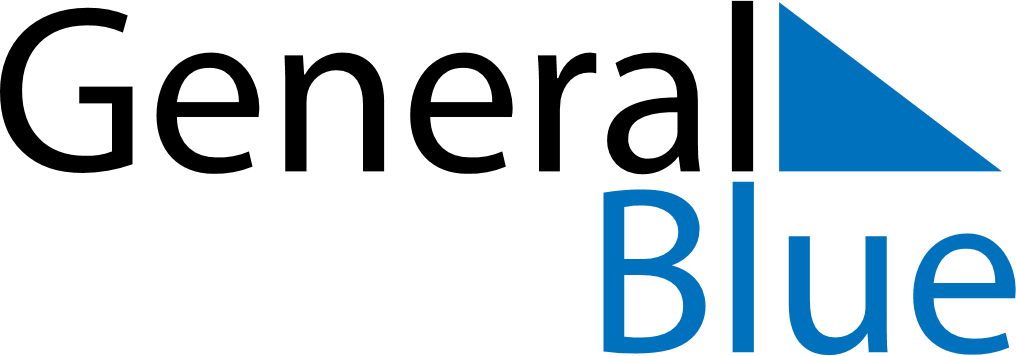 July 2030July 2030July 2030July 2030JapanJapanJapanMondayTuesdayWednesdayThursdayFridaySaturdaySaturdaySunday12345667891011121313141516171819202021Marine Day2223242526272728293031